«29» декабря 2023 г.Исх. № ОТЧЕТ о выполнении государственного заданияна 2023 год и на плановый период 2024 и 2025 годов от «29» декабря 2023 года.Смоленское областное государственное бюджетное учреждение «Вяземский социально-реабилитационный центр для несовершеннолетних «Гармония»22.045.0, 22.046.0 (код государственной услуги (услуг)1Периодичность 2023 год(указывается в соответствии с периодичностью представления отчетао выполнении государственного задания, установленной в государственном задании)ЧАСТЬ 1. Сведения об оказываемых государственных услугах2РАЗДЕЛ 11. Уникальный номер государственной услуги по базовому (отраслевому) перечню: 870000О.99.0.АЭ24АА380002. Наименование государственной услуги: предоставление социального обслуживания в стационарной форме. 3. Категории потребителей государственной услуги: гражданин при отсутствии возможности обеспечения ухода (в том числе временного) за инвалидом, ребенком, детьми, а также отсутствие попечения над ними 4. Показатели, характеризующие содержание, условия (формы), а также среднегодовой размер платы за оказание государственной услуги:5. Показатели, характеризующие объем государственной услуги:<3> Заполняется в годовом отчете.РАЗДЕЛ 21. Уникальный номер государственной услуги по базовому (отраслевому) перечню: 870000О.99.0.АЭ24АА290002. Наименование государственной услуги: предоставление социального обслуживания в стационарной форме. 3. Категории потребителей государственной услуги: гражданин при отсутствии возможности обеспечения ухода (в том числе временного) за инвалидом, ребенком, детьми, а также отсутствие попечения над ними 4. Показатели, характеризующие содержание, условия (формы), а также среднегодовой размер платы за оказание государственной услуги:5. Показатели, характеризующие объем государственной услуги:<3> Заполняется в годовом отчете.РАЗДЕЛ 31. Уникальный номер государственной услуги по базовому (отраслевому) перечню: 870000О.99.0.АЭ24АА200002. Наименование государственной услуги: предоставление социального обслуживания в стационарной форме. 3. Категории потребителей государственной услуги: гражданин при отсутствии возможности обеспечения ухода (в том числе временного) за инвалидом, ребенком, детьми, а также отсутствие попечения над ними 4. Показатели, характеризующие содержание, условия (формы), а также среднегодовой размер платы за оказание государственной услуги:5. Показатели, характеризующие объем государственной услуги:<3> Заполняется в годовом отчете.РАЗДЕЛ 41. Уникальный номер государственной услуги по базовому (отраслевому) перечню: 870000О.99.0.АЭ24АА110002. Наименование государственной услуги: предоставление социального обслуживания в стационарной форме. 3. Категории потребителей государственной услуги: гражданин при отсутствии возможности обеспечения ухода (в том числе временного) за инвалидом, ребенком, детьми, а также отсутствие попечения над ними 4. Показатели, характеризующие содержание, условия (формы), а также среднегодовой размер платы за оказание государственной услуги:5. Показатели, характеризующие объем государственной услуги:<3> Заполняется в годовом отчете.РАЗДЕЛ 51. Уникальный номер государственной услуги по базовому (отраслевому) перечню: 870000О.99.0.АЭ24АА650002. Наименование государственной услуги: предоставление социального обслуживания в стационарной форме. 3. Категории потребителей государственной услуги: гражданин при отсутствии возможности обеспечения ухода (в том числе временного) за инвалидом, ребенком, детьми, а также отсутствие попечения над ними 4. Показатели, характеризующие содержание, условия (формы), а также среднегодовой размер платы за оказание государственной услуги:5. Показатели, характеризующие объем государственной услуги:<3> Заполняется в годовом отчете.РАЗДЕЛ 61. Уникальный номер государственной услуги по базовому (отраслевому) перечню: 870000О.99.0.АЭ24АА560002. Наименование государственной услуги: предоставление социального обслуживания в стационарной форме. 3. Категории потребителей государственной услуги: гражданин при отсутствии возможности обеспечения ухода (в том числе временного) за инвалидом, ребенком, детьми, а также отсутствие попечения над ними 4. Показатели, характеризующие содержание, условия (формы), а также среднегодовой размер платы за оказание государственной услуги:5. Показатели, характеризующие объем государственной услуги:<3> Заполняется в годовом отчете.РАЗДЕЛ 71. Уникальный номер государственной услуги по базовому (отраслевому) перечню: 870000О.99.0.АЭ24АА470002. Наименование государственной услуги: предоставление социального обслуживания в стационарной форме. 3. Категории потребителей государственной услуги: гражданин при отсутствии возможности обеспечения ухода (в том числе временного) за инвалидом, ребенком, детьми, а также отсутствие попечения над ними 4. Показатели, характеризующие содержание, условия (формы), а также среднегодовой размер платы за оказание государственной услуги:5. Показатели, характеризующие объем государственной услуги:<3> Заполняется в годовом отчете.РАЗДЕЛ 81. Уникальный номер государственной услуги по базовому (отраслевому) перечню: 870000О.99.0.АЭ24АА410002. Наименование государственной услуги: предоставление социального обслуживания в стационарной форме. 3. Категории потребителей государственной услуги: гражданин при наличии ребенка или детей (в том числе находящихся под опекой, попечительством), испытывающих трудности в социальной адаптации 4. Показатели, характеризующие содержание, условия (формы), а также среднегодовой размер платы за оказание государственной услуги:5. Показатели, характеризующие объем государственной услуги:<3> Заполняется в годовом отчете.РАЗДЕЛ 9 1. Уникальный номер государственной услуги по базовому (отраслевому) перечню: 870000О.99.0.АЭ24АА320002. Наименование государственной услуги: предоставление социального обслуживания в стационарной форме. 3. Категории потребителей государственной услуги: гражданин при наличии ребенка или детей (в том числе находящихся под опекой, попечительством), испытывающих трудности в социальной адаптации 4. Показатели, характеризующие содержание, условия (формы), а также среднегодовой размер платы за оказание государственной услуги:5. Показатели, характеризующие объем государственной услуги:<3> Заполняется в годовом отчете.РАЗДЕЛ 101. Уникальный номер государственной услуги по базовому (отраслевому) перечню: 870000О.99.0.АЭ24АА230002. Наименование государственной услуги: предоставление социального обслуживания в стационарной форме. 3. Категории потребителей государственной услуги: гражданин при наличии ребенка или детей (в том числе находящихся под опекой, попечительством), испытывающих трудности в социальной адаптации 4. Показатели, характеризующие содержание, условия (формы), а также среднегодовой размер платы за оказание государственной услуги:5. Показатели, характеризующие объем государственной услуги:<3> Заполняется в годовом отчете.РАЗДЕЛ 111. Уникальный номер государственной услуги по базовому (отраслевому) перечню: 870000О.99.0.АЭ24АА140002. Наименование государственной услуги: предоставление социального обслуживания в стационарной форме. 3. Категории потребителей государственной услуги: гражданин при наличии ребенка или детей (в том числе находящихся под опекой, попечительством), испытывающих трудности в социальной адаптации 4. Показатели, характеризующие содержание, условия (формы), а также среднегодовой размер платы за оказание государственной услуги:5. Показатели, характеризующие объем государственной услуги:<3> Заполняется в годовом отчете.РАЗДЕЛ 121. Уникальный номер государственной услуги по базовому (отраслевому) перечню: 870000О.99.0.АЭ24АА680002. Наименование государственной услуги: предоставление социального обслуживания в стационарной форме. 3. Категории потребителей государственной услуги: гражданин при наличии ребенка или детей (в том числе находящихся под опекой, попечительством), испытывающих трудности в социальной адаптации 4. Показатели, характеризующие содержание, условия (формы), а также среднегодовой размер платы за оказание государственной услуги:5. Показатели, характеризующие объем государственной услуги:<3> Заполняется в годовом отчете.РАЗДЕЛ 131. Уникальный номер государственной услуги по базовому (отраслевому) перечню: 870000О.99.0.АЭ24АА590002. Наименование государственной услуги: предоставление социального обслуживания в стационарной форме. 3. Категории потребителей государственной услуги: гражданин при наличии ребенка или детей (в том числе находящихся под опекой, попечительством), испытывающих трудности в социальной адаптации 4. Показатели, характеризующие содержание, условия (формы), а также среднегодовой размер платы за оказание государственной услуги:5. Показатели, характеризующие объем государственной услуги:<3> Заполняется в годовом отчете.РАЗДЕЛ 141. Уникальный номер государственной услуги по базовому (отраслевому) перечню: 870000О.99.0.АЭ24АА500002. Наименование государственной услуги: предоставление социального обслуживания в стационарной форме. 3. Категории потребителей государственной услуги: гражданин при наличии ребенка или детей (в том числе находящихся под опекой, попечительством), испытывающих трудности в социальной адаптации 4. Показатели, характеризующие содержание, условия (формы), а также среднегодовой размер платы за оказание государственной услуги:5. Показатели, характеризующие объем государственной услуги:<3> Заполняется в годовом отчете.РАЗДЕЛ 151. Уникальный номер государственной услуги по базовому (отраслевому) перечню: 870000О.99.0.АЭ25АА380002. Наименование государственной услуги: предоставление социального обслуживания в полустационарной форме. 3. Категории потребителей государственной услуги: гражданин при отсутствии возможности обеспечения ухода (в том числе временного) за инвалидом, ребенком, детьми, а также отсутствие попечения над ними 4. Показатели, характеризующие содержание, условия (формы), а также среднегодовой размер платы за оказание государственной услуги:5. Показатели, характеризующие объем государственной услуги:<3> Заполняется в годовом отчете.РАЗДЕЛ 16 1. Уникальный номер государственной услуги по базовому (отраслевому) перечню: 870000О.99.0.АЭ25АА290002. Наименование государственной услуги: предоставление социального обслуживания в полустационарной форме. 3. Категории потребителей государственной услуги: гражданин при отсутствии возможности обеспечения ухода (в том числе временного) за инвалидом, ребенком, детьми, а также отсутствие попечения над ними 4. Показатели, характеризующие содержание, условия (формы), а также среднегодовой размер платы за оказание государственной услуги:5. Показатели, характеризующие объем государственной услуги:<3> Заполняется в годовом отчете.РАЗДЕЛ 171. Уникальный номер государственной услуги по базовому (отраслевому) перечню: 870000О.99.0.АЭ25АА200002. Наименование государственной услуги: предоставление социального обслуживания в полустационарной форме. 3. Категории потребителей государственной услуги: гражданин при отсутствии возможности обеспечения ухода (в том числе временного) за инвалидом, ребенком, детьми, а также отсутствие попечения над ними 4. Показатели, характеризующие содержание, условия (формы), а также среднегодовой размер платы за оказание государственной услуги:5. Показатели, характеризующие объем государственной услуги:<3> Заполняется в годовом отчете.РАЗДЕЛ 181. Уникальный номер государственной услуги по базовому (отраслевому) перечню: 870000О.99.0.АЭ25АА110002. Наименование государственной услуги: предоставление социального обслуживания в полустационарной форме. 3. Категории потребителей государственной услуги: гражданин при отсутствии возможности обеспечения ухода (в том числе временного) за инвалидом, ребенком, детьми, а также отсутствие попечения над ними 4. Показатели, характеризующие содержание, условия (формы), а также среднегодовой размер платы за оказание государственной услуги: 5. Показатели, характеризующие объем государственной услуги:<3> Заполняется в годовом отчете.РАЗДЕЛ 191. Уникальный номер государственной услуги по базовому (отраслевому) перечню: 870000О.99.0.АЭ25АА650002. Наименование государственной услуги: предоставление социального обслуживания в полустационарной форме. 3. Категории потребителей государственной услуги: гражданин при отсутствии возможности обеспечения ухода (в том числе временного) за инвалидом, ребенком, детьми, а также отсутствие попечения над ними 4. Показатели, характеризующие содержание, условия (формы), а также среднегодовой размер платы за оказание государственной услуги:5. Показатели, характеризующие объем государственной услуги:<3> Заполняется в годовом отчете.РАЗДЕЛ 20 1. Уникальный номер государственной услуги по базовому (отраслевому) перечню: 870000О.99.0.АЭ25АА560002. Наименование государственной услуги: предоставление социального обслуживания в полустационарной форме. 3. Категории потребителей государственной услуги: гражданин при отсутствии возможности обеспечения ухода (в том числе временного) за инвалидом, ребенком, детьми, а также отсутствие попечения над ними 4. Показатели, характеризующие содержание, условия (формы), а также среднегодовой размер платы за оказание государственной услуги:5. Показатели, характеризующие объем государственной услуги:<3> Заполняется в годовом отчете.РАЗДЕЛ 211. Уникальный номер государственной услуги по базовому (отраслевому) перечню: 870000О.99.0.АЭ25АА470002. Наименование государственной услуги: предоставление социального обслуживания в полустационарной форме. 3. Категории потребителей государственной услуги: гражданин при отсутствии возможности обеспечения ухода (в том числе временного) за инвалидом, ребенком, детьми, а также отсутствие попечения над ними 4. Показатели, характеризующие содержание, условия (формы), а также среднегодовой размер платы за оказание государственной услуги:5. Показатели, характеризующие объем государственной услуги:<3> Заполняется в годовом отчете.РАЗДЕЛ 221. Уникальный номер государственной услуги по базовому (отраслевому) перечню: 870000О.99.0.АЭ25АА41002. Наименование государственной услуги: предоставление социального обслуживания в полустационарной форме. 3. Категории потребителей государственной услуги: гражданин при наличии ребенка или детей (в том числе находящихся под опекой, попечительством), испытывающих трудности в социальной адаптации 4. Показатели, характеризующие содержание, условия (формы), а также среднегодовой размер платы за оказание государственной услуги:5. Показатели, характеризующие объем государственной услуги:<3> Заполняется в годовом отчете.РАЗДЕЛ 231. Уникальный номер государственной услуги по базовому (отраслевому) перечню: 870000О.99.0.АЭ25АА320002. Наименование государственной услуги: предоставление социального обслуживания в полустационарной форме. 3. Категории потребителей государственной услуги: гражданин при наличии ребенка или детей (в том числе находящихся под опекой, попечительством), испытывающих трудности в социальной адаптации 4. Показатели, характеризующие содержание, условия (формы), а также среднегодовой размер платы за оказание государственной услуги:5. Показатели, характеризующие объем государственной услуги:<3> Заполняется в годовом отчете.РАЗДЕЛ 241. Уникальный номер государственной услуги по базовому (отраслевому) перечню: 870000О.99.0.АЭ25АА230002. Наименование государственной услуги: предоставление социального обслуживания в полустационарной форме. 3. Категории потребителей государственной услуги: гражданин при наличии ребенка или детей (в том числе находящихся под опекой, попечительством), испытывающих трудности в социальной адаптации 4. Показатели, характеризующие содержание, условия (формы), а также среднегодовой размер платы за оказание государственной услуги:5. Показатели, характеризующие объем государственной услуги:<3> Заполняется в годовом отчете.РАЗДЕЛ 251. Уникальный номер государственной услуги по базовому (отраслевому) перечню: 870000О.99.0.АЭ25АА140002. Наименование государственной услуги: предоставление социального обслуживания в полустационарной форме. 3. Категории потребителей государственной услуги: гражданин при наличии ребенка или детей (в том числе находящихся под опекой, попечительством), испытывающих трудности в социальной адаптации 4. Показатели, характеризующие содержание, условия (формы), а также среднегодовой размер платы за оказание государственной услуги:5. Показатели, характеризующие объем государственной услуги:<3> Заполняется в годовом отчете.РАЗДЕЛ 26 1. Уникальный номер государственной услуги по базовому (отраслевому) перечню: 870000О.99.0.АЭ25АА680002. Наименование государственной услуги: предоставление социального обслуживания в полустационарной форме. 3. Категории потребителей государственной услуги: гражданин при наличии ребенка или детей (в том числе находящихся под опекой, попечительством), испытывающих трудности в социальной адаптации 4. Показатели, характеризующие содержание, условия (формы), а также среднегодовой размер платы за оказание государственной услуги:5. Показатели, характеризующие объем государственной услуги:<3> Заполняется в годовом отчете.РАЗДЕЛ 271. Уникальный номер государственной услуги по базовому (отраслевому) перечню: 870000О.99.0.АЭ25АА590002. Наименование государственной услуги: предоставление социального обслуживания в полустационарной форме. 3. Категории потребителей государственной услуги: гражданин при наличии ребенка или детей (в том числе находящихся под опекой, попечительством), испытывающих трудности в социальной адаптации 4. Показатели, характеризующие содержание, условия (формы), а также среднегодовой размер платы за оказание государственной услуги:5. Показатели, характеризующие объем государственной услуги:<3> Заполняется в годовом отчете.РАЗДЕЛ 281. Уникальный номер государственной услуги по базовому (отраслевому) перечню: 870000О.99.0.АЭ25АА500002. Наименование государственной услуги: предоставление социального обслуживания в полустационарной форме. 3. Категории потребителей государственной услуги: гражданин при наличии ребенка или детей (в том числе находящихся под опекой, попечительством), испытывающих трудности в социальной адаптации 4. Показатели, характеризующие содержание, условия (формы), а также среднегодовой размер платы за оказание государственной услуги:5. Показатели, характеризующие объем государственной услуги:<3> Заполняется в годовом отчете.ЧАСТЬ 2. Сведения о выполняемых работах4РАЗДЕЛ _____ (нумерация вводится при наличии 2 и более разделов)Уникальный номер работы по базовому (отраслевому) перечню:__________________2. Наименование работы:___________________________________________________________________________________________________________________________________3. Категории потребителей работы:_________________________________________________4. Показатели, характеризующие содержание, условия (формы) работы:5. Показатели, характеризующие объем и (или) качество работы:5.1. Показатели, характеризующие объем работы:Допустимые (возможные) отклонения от установленных показателей объема работы, в пределах  которых государственное  задание считается выполненным (процентов)   5.2. Показатели, характеризующие качество работы5:ЧАСТЬ 3 Сведения о фактическом достижении иных показателей, связанных с выполнением государственного задания   нет_Руководитель (уполномоченное лицо)  директор    ______________             Е. Е. Комарова                                                                (должность)        (подпись)                (расшифровка  подписи) «29» декабря 2023 г.Показатель, характеризующий содержание государственной услугиПоказатель, характеризующий содержание государственной услугиПоказатель,характеризующий условия (формы) оказания государственной услуги Показатель,характеризующий условия (формы) оказания государственной услуги Размер платы за оказание государственной услуги (цена, тариф)Размер платы за оказание государственной услуги (цена, тариф)наименование показателянаименование показателянаименованиепоказателянаименованиепоказателянаименованиепоказателя(наименование показателя)123445 предоставление социально-педагогических услуггражданин при отсутствии возможности обеспечения ухода (в том числе временного) за инвалидом, ребенком, детьми, а также отсутствие попечения над ними очно БесплатноПоказатель объема государственной услугиПоказатель объема государственной услугиПоказатель объема государственной услугиПоказатель объема государственной услугиПоказатель объема государственной услугиПоказатель объема государственной услугиПоказатель объема государственной услугинаименование показателяединица измеренияутверждено в государственном задании на годисполнено на отчетную датудопустимое (возможное) отклонение, установленное в государственном задании, %отклонение, превышающее допустимое (возможное)значение <3>причины отклонения1234567гражданин при отсутствии возможности обеспечения ухода (в том числе временного) за инвалидом, ребенком, детьми, а также отсутствие попечения над ними человек6610%Показатель, характеризующий содержание государственной услугиПоказатель, характеризующий содержание государственной услугиПоказатель, характеризующий условия (формы) оказания государственной услуги Показатель, характеризующий условия (формы) оказания государственной услуги Размер платы за оказание государственной услуги (цена, тариф)наименование показателянаименование показателянаименование показателянаименование показателянаименование показателя12345 предоставление социально-психологических услуггражданин при отсутствии возможности обеспечения ухода (в том числе временного) за инвалидом, ребенком, детьми, а также отсутствие попечения над ними очно БесплатноПоказатель объема государственной услугиПоказатель объема государственной услугиПоказатель объема государственной услугиПоказатель объема государственной услугиПоказатель объема государственной услугиПоказатель объема государственной услугиПоказатель объема государственной услугинаименование показателяединица измеренияутверждено в государственном задании на годисполнено на отчетную датудопустимое (возможное) отклонение, установленное в государственном задании, %отклонение, превышающее допустимое (возможное)значение <3>причины отклонения1234567гражданин при отсутствии возможности обеспечения ухода (в том числе временного) за инвалидом, ребенком, детьми, а также отсутствие попечения над ними человек6610%Показатель, характеризующий содержаниегосударственной услуги Показатель, характеризующий содержаниегосударственной услуги Показатель, характеризующий содержаниегосударственной услуги Показатель, характеризующий условия (формы)оказания государственной услугиПоказатель, характеризующий условия (формы)оказания государственной услугиРазмер платы за оказание государственной услуги (цена, тариф)наименование показателянаименование показателянаименование показателянаименование показателянаименование показателя123456предоставление социально-медицинских услуг гражданин при отсутствии возможности обеспечения ухода (в том числе временного) за инвалидом, ребенком, детьми, а также отсутствие попечения над ними очно бесплатноПоказатель объема государственной услугиПоказатель объема государственной услугиПоказатель объема государственной услугиПоказатель объема государственной услугиПоказатель объема государственной услугиПоказатель объема государственной услугиПоказатель объема государственной услугинаименование показателяединица измеренияутверждено в государственном задании на годисполнено на отчетную датудопустимое (возможное) отклонение, установленное в государственном задании, %отклонение, превышающее допустимое (возможное)значение <3>причины отклонения1234567гражданин при отсутствии возможности обеспечения ухода (в том числе временного) за инвалидом, ребенком, детьми, а также отсутствие попечения над ними человек6610%Показатель, характеризующий содержание государственной услугиПоказатель, характеризующий содержание государственной услугиПоказатель, характеризующийусловия(формы) оказания государственнойуслугиПоказатель, характеризующийусловия(формы) оказания государственнойуслугиРазмер платы за оказание государственной услуги (цена, тариф)наименование показателянаименование показателянаименование показателянаименование показателянаименование показателя12345предоставление социально-бытовых услуг гражданин при отсутствии возможности обеспечения ухода (в том числе временного) за инвалидом, ребенком, детьми, а также отсутствие попечения над ними очно бесплатноПоказатель объема государственной услугиПоказатель объема государственной услугиПоказатель объема государственной услугиПоказатель объема государственной услугиПоказатель объема государственной услугиПоказатель объема государственной услугиПоказатель объема государственной услугинаименование показателяединица измеренияутверждено в государственном задании на годисполнено на отчетную датудопустимое (возможное) отклонение, установленное в государственном задании, %отклонение, превышающее допустимое (возможное)значение <3>причины отклонения1234567гражданин при отсутствии возможности обеспечения ухода (в том числе временного) за инвалидом, ребенком, детьми, а также отсутствие попечения над ними человек6610%Показатель, характеризующий содержание государственной услуги Показатель, характеризующий содержание государственной услуги Показатель, характеризующий условия (формы) оказания государственной услугиПоказатель, характеризующий условия (формы) оказания государственной услугиРазмер платы за оказание государственной услуги (цена, тариф)наименование показателянаименование показателянаименованиепоказателянаименованиепоказателянаименование показателя12345 предоставление услуг в целях повышения коммуникативного потенциала получателей социальных услуг, имеющих ограничения жизнедеятельности, в том числе детей-инвалидов гражданин при отсутствии возможности обеспечения ухода (в том числе временного) за инвалидом, ребенком, детьми, а также отсутствие попечения над ними очно бесплатноПоказатель объема государственной услугиПоказатель объема государственной услугиПоказатель объема государственной услугиПоказатель объема государственной услугиПоказатель объема государственной услугиПоказатель объема государственной услугиПоказатель объема государственной услугинаименование показателяединица измеренияутверждено в государственном задании на годисполнено на отчетную датудопустимое (возможное) отклонение, установленное в государственном задании, %отклонение, превышающее допустимое (возможное)значение <3>причины отклонения1234567гражданин при отсутствии возможности обеспечения ухода (в том числе временного) за инвалидом, ребенком, детьми, а также отсутствие попечения над ними человек2210%Показатель, характеризующий содержание государственной услугиПоказатель, характеризующий содержание государственной услугиПоказатель, характеризующийусловия (формы) оказания государственной услугиПоказатель, характеризующийусловия (формы) оказания государственной услугиРазмер платы за оказание государственной услуги (цена, тариф)наименование показателянаименование показателянаименование показателянаименование показателянаименование показателя12345предоставление социально-правовых услуг гражданин при отсутствии возможности обеспечения ухода (в том числе временного) за инвалидом, ребенком, детьми, а также отсутствие попечения над ними очно бесплатноПоказатель объема государственной услугиПоказатель объема государственной услугиПоказатель объема государственной услугиПоказатель объема государственной услугиПоказатель объема государственной услугиПоказатель объема государственной услугиПоказатель объема государственной услугинаименование показателяединица измеренияутверждено в государственном задании на годисполнено на отчетную датудопустимое (возможное) отклонение, установленное в государственном задании, %отклонение, превышающее допустимое (возможное)значение <3>причины отклонения1234567гражданин при отсутствии возможности обеспечения ухода (в том числе временного) за инвалидом, ребенком, детьми, а также отсутствие попечения над ними человек6610%Показатель, характеризующий содержание государственной услугиПоказатель, характеризующий содержание государственной услугиПоказатель, характеризующийусловия (формы) оказания государственной услугиПоказатель, характеризующийусловия (формы) оказания государственной услугиРазмер платы за оказание государственной услуги (цена, тариф)наименование показателянаименование показателянаименование показателянаименование показателянаименование показателя12345предоставление социально-трудовых услуг гражданин при отсутствии возможности обеспечения ухода (в том числе временного) за инвалидом, ребенком, детьми, а также отсутствие попечения над ними очно бесплатноПоказатель объема государственной услугиПоказатель объема государственной услугиПоказатель объема государственной услугиПоказатель объема государственной услугиПоказатель объема государственной услугиПоказатель объема государственной услугиПоказатель объема государственной услугинаименование показателяединица измеренияутверждено в государственном задании на годисполнено на отчетную датудопустимое (возможное) отклонение, установленное в государственном задании, %отклонение, превышающее допустимое (возможное)значение <3>причины отклонения1234567гражданин при отсутствии возможности обеспечения ухода (в том числе временного) за инвалидом, ребенком, детьми, а также отсутствие попечения над ними человек6610%Показатель, характеризующий содержание государственной услугиПоказатель, характеризующий содержание государственной услугиПоказатель, характеризующийусловия (формы)оказания государственной услугиПоказатель, характеризующийусловия (формы)оказания государственной услугиРазмер платы за оказание государственной услуги (цена, тариф)наименование показателянаименование показателянаименование показателянаименование показателянаименование показателя12345предоставление социально-педагогических услуггражданин при наличии ребенка или детей (в том числе находящихся под опекой, попечительством), испытывающих трудности в социальной адаптации очно бесплатноПоказатель объема государственной услугиПоказатель объема государственной услугиПоказатель объема государственной услугиПоказатель объема государственной услугиПоказатель объема государственной услугиПоказатель объема государственной услугиПоказатель объема государственной услугинаименование показателяединица измеренияутверждено в государственном задании на годисполнено на отчетную датудопустимое (возможное) отклонение, установленное в государственном задании, %отклонение, превышающее допустимое (возможное)значение <3>причины отклонения1234567гражданин при наличии ребенка или детей (в том числе находящихся под опекой, попечительством), испытывающих трудности в социальной адаптации человек8810%Показатель, характеризующий содержание государственной услугиПоказатель, характеризующий содержание государственной услугиПоказатель, характеризующийусловия (формы) оказания государственной услугиПоказатель, характеризующийусловия (формы) оказания государственной услугиРазмер платы за оказание государственной услуги (цена, тариф)наименование показателянаименование показателянаименование показателянаименование показателянаименование показателя12345предоставление социально-психологических услуг  гражданин при наличии ребенка или детей (в том числе находящихся под опекой, попечительством), испытывающих трудности в социальной адаптации очно бесплатноПоказатель объема государственной услугиПоказатель объема государственной услугиПоказатель объема государственной услугиПоказатель объема государственной услугиПоказатель объема государственной услугиПоказатель объема государственной услугиПоказатель объема государственной услугинаименование показателяединица измеренияутверждено в государственном задании на годисполнено на отчетную датудопустимое (возможное) отклонение, установленное в государственном задании, %отклонение, превышающее допустимое (возможное)значение <3>причины отклонения1234567гражданин при наличии ребенка или детей (в том числе находящихся под опекой, попечительством), испытывающих трудности в социальной адаптации человек8810%Показатель, характеризующий содержание государственной услугиПоказатель, характеризующий содержание государственной услугиПоказатель, характеризующий условия (формы) оказания государственной услуги Показатель, характеризующий условия (формы) оказания государственной услуги Размер платы за оказание государственной услуги (цена, тариф)наименование показателянаименование показателянаименование показателянаименование показателянаименование показателя12345 предоставление социально-медицинских услуг гражданин при наличии ребенка или детей (в том числе находящихся под опекой, попечительством), испытывающих трудности в социальной адаптации очно бесплатноПоказатель объема государственной услугиПоказатель объема государственной услугиПоказатель объема государственной услугиПоказатель объема государственной услугиПоказатель объема государственной услугиПоказатель объема государственной услугиПоказатель объема государственной услугинаименование показателяединица измеренияутверждено в государственном задании на годисполнено на отчетную датудопустимое (возможное) отклонение, установленное в государственном задании, %отклонение, превышающее допустимое (возможное)значение <3>причины отклонения2345678гражданин при наличии ребенка или детей (в том числе находящихся под опекой, попечительством), испытывающих трудности в социальной адаптации человек8810%Показатель, характеризующий содержание работы (по справочникам)Показатель, характеризующий содержание работы (по справочникам)Показатель, характеризующийусловия (формы)  оказания государственной услугиПоказатель, характеризующийусловия (формы)  оказания государственной услугиРазмер платы за оказание государственной услуги (цена, тариф)Размер платы за оказание государственной услуги (цена, тариф)наименование показателя) наименование показателянаименование показателянаименование показателянаименование показателянаименование показателя123445 предоставление социально-бытовых услуг гражданин при наличии ребенка или детей (в том числе находящихся под опекой, попечительством), испытывающих трудности в социальной адаптации очно бесплатноПоказатель объема государственной услугиПоказатель объема государственной услугиПоказатель объема государственной услугиПоказатель объема государственной услугиПоказатель объема государственной услугиПоказатель объема государственной услугиПоказатель объема государственной услугинаименование показателяединица измеренияутверждено в государственном задании на годисполнено на отчетную датудопустимое (возможное) отклонение, установленное в государственном задании, %отклонение, превышающее допустимое (возможное)значение <3>причины отклонения2345678гражданин при наличии ребенка или детей (в том числе находящихся под опекой, попечительством), испытывающих трудности в социальной адаптации человек8810%Показатель, характеризующий содержание государственной услугиПоказатель, характеризующий содержание государственной услугиПоказатель, характеризующий условия (формы) оказания государственной услугиПоказатель, характеризующий условия (формы) оказания государственной услугиРазмер платы за оказание государственной услуги (цена, тариф)наименование показателянаименование показателянаименование показателянаименование показателя наименование показателя12345предоставление услуг в целях повышения коммуникативного потенциала получателей социальных услуг, имеющих ограничения жизнедеятельности, в том числе детей-инвалидовгражданин при наличии ребенка или детей (в том числе находящихся под опекой, попечительством), испытывающих трудности в социальной адаптацииочнобесплатноПоказатель объема государственной услугиПоказатель объема государственной услугиПоказатель объема государственной услугиПоказатель объема государственной услугиПоказатель объема государственной услугиПоказатель объема государственной услугиПоказатель объема государственной услугинаименование показателяединица измеренияутверждено в государственном задании на годисполнено на отчетную датудопустимое (возможное) отклонение, установленное в государственном задании, %отклонение, превышающее допустимое (возможное)значение <3>причины отклонения1234567гражданин при наличии ребенка или детей (в том числе находящихся под опекой, попечительством), испытывающих трудности в социальной адаптации человек2210%Показатель, характеризующий содержание работы (по справочникам)Показатель, характеризующий содержание работы (по справочникам)Показатель, характеризующийусловия (формы)  оказания государственной услугиПоказатель, характеризующийусловия (формы)  оказания государственной услугиРазмер платы за оказание государственной услуги (цена, тариф)Размер платы за оказание государственной услуги (цена, тариф)наименование показателя) наименование показателянаименование показателянаименование показателянаименование показателянаименование показателя123445предоставление социально-правовых услуг гражданин при наличии ребенка или детей (в том числе находящихся под опекой, попечительством), испытывающих трудности в социальной адаптации очно бесплатноПоказатель объема государственной услугиПоказатель объема государственной услугиПоказатель объема государственной услугиПоказатель объема государственной услугиПоказатель объема государственной услугиПоказатель объема государственной услугиПоказатель объема государственной услугинаименование показателяединица измеренияутверждено в государственном задании на годисполнено на отчетную датудопустимое (возможное) отклонение, установленное в государственном задании, %отклонение, превышающее допустимое (возможное)значение <3>причины отклонения2345678гражданин при наличии ребенка или детей (в том числе находящихся под опекой, попечительством), испытывающих трудности в социальной адаптации человек8810%Показатель, характеризующий содержание работы (по справочникам)Показатель, характеризующий содержание работы (по справочникам)Показатель, характеризующийусловия (формы)  оказания государственной услугиПоказатель, характеризующийусловия (формы)  оказания государственной услугиРазмер платы за оказание государственной услуги (цена, тариф)Размер платы за оказание государственной услуги (цена, тариф)наименование показателя) наименование показателянаименование показателянаименование показателянаименование показателянаименование показателя123445 предоставление социально-трудовых услуг гражданин при наличии ребенка или детей (в том числе находящихся под опекой, попечительством), испытывающих трудности в социальной адаптации очно бесплатноПоказатель объема государственной услугиПоказатель объема государственной услугиПоказатель объема государственной услугиПоказатель объема государственной услугиПоказатель объема государственной услугиПоказатель объема государственной услугиПоказатель объема государственной услугинаименование показателяединица измеренияутверждено в государственном задании на годисполнено на отчетную датудопустимое (возможное) отклонение, установленное в государственном задании, %отклонение, превышающее допустимое (возможное)значение <3>причины отклонения1234567гражданин при наличии ребенка или детей (в том числе находящихся под опекой, попечительством), испытывающих трудности в социальной адаптациичеловек8810%Показатель, характеризующий содержание государственной услугиПоказатель, характеризующий содержание государственной услугиПоказатель, характеризующийусловия (формы)  оказания государственной услугиПоказатель, характеризующийусловия (формы)  оказания государственной услугиРазмер платы за оказание государственной услуги (цена, тариф)Размер платы за оказание государственной услуги (цена, тариф)наименование показателя) наименование показателянаименование показателянаименование показателянаименование показателянаименование показателя123445 предоставление социально-педагогических услуг  гражданин при отсутствии возможности обеспечения ухода (в том числе временного) за инвалидом, ребенком, детьми, а также отсутствие попечения над ними очно бесплатноПоказатель объема государственной услугиПоказатель объема государственной услугиПоказатель объема государственной услугиПоказатель объема государственной услугиПоказатель объема государственной услугиПоказатель объема государственной услугиПоказатель объема государственной услугинаименование показателяединица измеренияутверждено в государственном задании на годисполнено на отчетную датудопустимое (возможное) отклонение, установленное в государственном задании, %отклонение, превышающее допустимое (возможное)значение <3>причины отклонения1234567гражданин при отсутствии возможности обеспечения ухода (в том числе временного) за инвалидом, ребенком, детьми, а также отсутствие попечения над нимичеловек4410%Показатель, характеризующий содержание государственной услугиПоказатель, характеризующий содержание государственной услугиПоказатель, характеризующийусловия (формы)  оказания государственной услугиПоказатель, характеризующийусловия (формы)  оказания государственной услугиРазмер платы за оказание государственной услуги (цена, тариф)Размер платы за оказание государственной услуги (цена, тариф)наименование показателя) наименование показателянаименование показателянаименование показателянаименование показателянаименование показателя123445 предоставление социально-психологических услуг  гражданин при отсутствии возможности обеспечения ухода (в том числе временного) за инвалидом, ребенком, детьми, а также отсутствие попечения над ними очно бесплатноПоказатель объема государственной услугиПоказатель объема государственной услугиПоказатель объема государственной услугиПоказатель объема государственной услугиПоказатель объема государственной услугиПоказатель объема государственной услугиПоказатель объема государственной услугинаименование показателяединица измеренияутверждено в государственном задании на годисполнено на отчетную датудопустимое (возможное) отклонение, установленное в государственном задании, %отклонение, превышающее допустимое (возможное)значение <3>причины отклонения1234567гражданин при отсутствии возможности обеспечения ухода (в том числе временного) за инвалидом, ребенком, детьми, а также отсутствие попечения над ними человек4410%Показатель, характеризующий содержание государственной услугиПоказатель, характеризующий содержание государственной услугиПоказатель, характеризующийусловия (формы)  оказания государственной услугиПоказатель, характеризующийусловия (формы)  оказания государственной услугиРазмер платы за оказание государственной услуги (цена, тариф)Размер платы за оказание государственной услуги (цена, тариф)наименование показателя) наименование показателянаименование показателянаименование показателянаименование показателянаименование показателя123445 предоставление социально-медицинских услуг  гражданин при отсутствии возможности обеспечения ухода (в том числе временного) за инвалидом, ребенком, детьми, а также отсутствие попечения над ними очно бесплатноПоказатель объема государственной услугиПоказатель объема государственной услугиПоказатель объема государственной услугиПоказатель объема государственной услугиПоказатель объема государственной услугиПоказатель объема государственной услугиПоказатель объема государственной услугинаименование показателяединица измеренияутверждено в государственном задании на годисполнено на отчетную датудопустимое (возможное) отклонение, установленное в государственном задании, %отклонение, превышающее допустимое (возможное)значение <3>причины отклонения1234567  гражданин при отсутствии возможности обеспечения ухода (в том числе временного) за инвалидом, ребенком, детьми, а также отсутствие попечения над ними человек4410%Показатель, характеризующий содержание государственной услугиПоказатель, характеризующий содержание государственной услугиПоказатель, характеризующийусловия (формы)  оказания государственной услугиПоказатель, характеризующийусловия (формы)  оказания государственной услугиРазмер платы за оказание государственной услуги (цена, тариф)Размер платы за оказание государственной услуги (цена, тариф)наименование показателя) наименование показателянаименование показателянаименование показателянаименование показателянаименование показателя123445 предоставление социально-бытовых услуг  гражданин при отсутствии возможности обеспечения ухода (в том числе временного) за инвалидом, ребенком, детьми, а также отсутствие попечения над ними очно бесплатноПоказатель объема государственной услугиПоказатель объема государственной услугиПоказатель объема государственной услугиПоказатель объема государственной услугиПоказатель объема государственной услугиПоказатель объема государственной услугиПоказатель объема государственной услугинаименование показателяединица измеренияутверждено в государственном задании на годисполнено на отчетную датудопустимое (возможное) отклонение, установленное в государственном задании, %отклонение, превышающее допустимое (возможное)значение <3>причины отклонения1234567гражданин при отсутствии возможности обеспечения ухода (в том числе временного) за инвалидом, ребенком, детьми, а также отсутствие попечения над ними человек4410%Показатель, характеризующий содержание государственной услугиПоказатель, характеризующий содержание государственной услугиПоказатель, характеризующийусловия (формы)  оказания государственной услугиПоказатель, характеризующийусловия (формы)  оказания государственной услугиРазмер платы за оказание государственной услуги (цена, тариф)наименование показателя) наименование показателянаименование показателянаименование показателянаименование показателя12345 предоставление услуг в целях коммуникативного потенциала получателей социальных услуг, имеющих ограничения жизнедеятельности, в том числе детей-инвалидов  гражданин при отсутствии возможности обеспечения ухода (в том числе временного) за инвалидом, ребенком, детьми, а также отсутствие попечения над ними очно бесплатноПоказатель объема государственной услугиПоказатель объема государственной услугиПоказатель объема государственной услугиПоказатель объема государственной услугиПоказатель объема государственной услугиПоказатель объема государственной услугиПоказатель объема государственной услугинаименование показателяединица измеренияутверждено в государственном задании на годисполнено на отчетную датудопустимое (возможное) отклонение, установленное в государственном задании, %отклонение, превышающее допустимое (возможное)значение <3>причины отклонения1234567гражданин при отсутствии возможности обеспечения ухода (в том числе временного) за инвалидом, ребенком, детьми, а также отсутствие попечения над ними человек1110%Показатель, характеризующий содержание государственной услугиПоказатель, характеризующий содержание государственной услугиПоказатель, характеризующийусловия (формы)  оказания государственной услугиПоказатель, характеризующийусловия (формы)  оказания государственной услугиРазмер платы за оказание государственной услуги (цена, тариф)Размер платы за оказание государственной услуги (цена, тариф)наименование показателя) наименование показателянаименование показателянаименование показателянаименование показателянаименование показателя123445 предоставление социально-правовых услуг  гражданин при отсутствии возможности обеспечения ухода (в том числе временного) за инвалидом, ребенком, детьми, а также отсутствие попечения над ними очно бесплатноПоказатель объема государственной услугиПоказатель объема государственной услугиПоказатель объема государственной услугиПоказатель объема государственной услугиПоказатель объема государственной услугиПоказатель объема государственной услугиПоказатель объема государственной услугинаименование показателяединица измеренияутверждено в государственном задании на годисполнено на отчетную датудопустимое (возможное) отклонение, установленное в государственном задании, %отклонение, превышающее допустимое (возможное)значение <3>причины отклонения1234567гражданин при отсутствии возможности обеспечения ухода (в том числе временного) за инвалидом, ребенком, детьми, а также отсутствие попечения над ними человек4410% Показатель, характеризующий содержание государственной услуги Показатель, характеризующий содержание государственной услугиПоказатель, характеризующийусловия (формы)  оказания государственной услугиПоказатель, характеризующийусловия (формы)  оказания государственной услугиРазмер платы за оказание государственной услуги (цена, тариф)Размер платы за оказание государственной услуги (цена, тариф)наименование показателя) наименование показателянаименование показателянаименование показателянаименование показателянаименование показателя123445 предоставление социально-трудовых услуг  гражданин при отсутствии возможности обеспечения ухода (в том числе временного) за инвалидом, ребенком, детьми, а также отсутствие попечения над ними очно бесплатноПоказатель объема государственной услугиПоказатель объема государственной услугиПоказатель объема государственной услугиПоказатель объема государственной услугиПоказатель объема государственной услугиПоказатель объема государственной услугиПоказатель объема государственной услугинаименование показателяединица измеренияутверждено в государственном задании на годисполнено на отчетную датудопустимое (возможное) отклонение, установленное в государственном задании, %отклонение, превышающее допустимое (возможное)значение <3>причины отклонения1234567гражданин при отсутствии возможности обеспечения ухода (в том числе временного) за инвалидом, ребенком, детьми, а также отсутствие попечения над ними человек4410%Показатель, характеризующий содержание государственной услугиПоказатель, характеризующий содержание государственной услугиПоказатель, характеризующийусловия (формы)  оказания государственной услугиПоказатель, характеризующийусловия (формы)  оказания государственной услугиРазмер платы за оказание государственной услуги (цена, тариф)Размер платы за оказание государственной услуги (цена, тариф)наименование показателя) наименование показателянаименование показателянаименование показателянаименование показателянаименование показателя123445 предоставление социально-педагогических услуг  гражданин при наличии ребенка или детей (в том числе находящихся под опекой, попечительством), испытывающих трудности в социальной адаптации очно бесплатноПоказатель объема государственной услугиПоказатель объема государственной услугиПоказатель объема государственной услугиПоказатель объема государственной услугиПоказатель объема государственной услугиПоказатель объема государственной услугиПоказатель объема государственной услугинаименование показателяединица измеренияутверждено в государственном задании на годисполнено на отчетную датудопустимое (возможное) отклонение, установленное в государственном задании, %отклонение, превышающее допустимое (возможное)значение <3>причины отклонения1234567гражданин при наличии ребенка или детей (в том числе находящихся под опекой, попечительством), испытывающих трудности в социальной адаптации человек353510%Показатель, характеризующий содержание государственной услугиПоказатель, характеризующий содержание государственной услугиПоказатель, характеризующийусловия (формы)  оказания государственной услугиПоказатель, характеризующийусловия (формы)  оказания государственной услугиРазмер платы за оказание государственной услуги (цена, тариф)Размер платы за оказание государственной услуги (цена, тариф)наименование показателя) наименование показателянаименование показателянаименование показателянаименование показателянаименование показателя123445 предоставление социально-психологических услуг гражданин при наличии ребенка или детей (в том числе находящихся под опекой, попечительством), испытывающих трудности в социальной адаптации очно бесплатноПоказатель объема государственной услугиПоказатель объема государственной услугиПоказатель объема государственной услугиПоказатель объема государственной услугиПоказатель объема государственной услугиПоказатель объема государственной услугиПоказатель объема государственной услугинаименование показателяединица измеренияутверждено в государственном задании на годисполнено на отчетную датудопустимое (возможное) отклонение, установленное в государственном задании, %отклонение, превышающее допустимое (возможное)значение <3>причины отклонения1234567гражданин при наличии ребенка или детей (в том числе находящихся под опекой, попечительством), испытывающих трудности в социальной адаптации человек353510%Показатель, характеризующий содержание государственной услугиПоказатель, характеризующий содержание государственной услугиПоказатель, характеризующийусловия (формы)  оказания государственной услугиПоказатель, характеризующийусловия (формы)  оказания государственной услугиРазмер платы за оказание государственной услуги (цена, тариф)Размер платы за оказание государственной услуги (цена, тариф)наименование показателя) наименование показателянаименование показателянаименование показателянаименование показателянаименование показателя123445 предоставление социально-медицинских услуг  гражданин при наличии ребенка или детей (в том числе находящихся под опекой, попечительством), испытывающих трудности в социальной адаптации очно бесплатноПоказатель объема государственной услугиПоказатель объема государственной услугиПоказатель объема государственной услугиПоказатель объема государственной услугиПоказатель объема государственной услугиПоказатель объема государственной услугиПоказатель объема государственной услугинаименование показателяединица измеренияутверждено в государственном задании на годисполнено на отчетную датудопустимое (возможное) отклонение, установленное в государственном задании, %отклонение, превышающее допустимое (возможное)значение <3>причины отклонения1234567гражданин при наличии ребенка или детей (в том числе находящихся под опекой, попечительством), испытывающих трудности в социальной адаптации человек353510%Показатель, характеризующий содержание государственной услугиПоказатель, характеризующий содержание государственной услугиПоказатель, характеризующийусловия (формы)  оказания государственной услугиПоказатель, характеризующийусловия (формы)  оказания государственной услугиРазмер платы за оказание государственной услуги (цена, тариф)Размер платы за оказание государственной услуги (цена, тариф)наименование показателя) наименование показателянаименование показателянаименование показателянаименование показателянаименование показателя123445 предоставление социально-бытовых услуг  гражданин при наличии ребенка или детей (в том числе находящихся под опекой, попечительством), испытывающих трудности в социальной адаптации очно бесплатноПоказатель объема государственной услугиПоказатель объема государственной услугиПоказатель объема государственной услугиПоказатель объема государственной услугиПоказатель объема государственной услугиПоказатель объема государственной услугиПоказатель объема государственной услугинаименование показателяединица измеренияутверждено в государственном задании на годисполнено на отчетную датудопустимое (возможное) отклонение, установленное в государственном задании, %отклонение, превышающее допустимое (возможное)значение <3>причины отклонения1234567гражданин при наличии ребенка или детей (в том числе находящихся под опекой, попечительством), испытывающих трудности в социальной адаптации человек353510%Показатель, характеризующий содержание государственной услугиПоказатель, характеризующий содержание государственной услугиПоказатель, характеризующийусловия (формы)  оказания государственной услугиПоказатель, характеризующийусловия (формы)  оказания государственной услугиРазмер платы за оказание государственной услуги (цена, тариф)наименование показателя) наименование показателянаименование показателянаименование показателянаименование показателя12345Предоставление услуг в целях повышения коммуникативного потенциала получателей социальных услуг, имеющих ограничения жизнедеятельности, в том числе детей-инвалидовгражданин при наличии ребенка или детей (в том числе находящихся под опекой, попечительством), испытывающих трудности в социальной адаптации очно бесплатноПоказатель объема государственной услугиПоказатель объема государственной услугиПоказатель объема государственной услугиПоказатель объема государственной услугиПоказатель объема государственной услугиПоказатель объема государственной услугиПоказатель объема государственной услугинаименование показателяединица измеренияутверждено в государственном задании на годисполнено на отчетную датудопустимое (возможное) отклонение, установленное в государственном задании, %отклонение, превышающее допустимое (возможное)значение <3>причины отклонения2345678гражданин при наличии ребенка или детей (в том числе находящихся под опекой, попечительством), испытывающих трудности в социальной адаптации человек2210%Показатель, характеризующий содержание государственной услугиПоказатель, характеризующий содержание государственной услугиПоказатель, характеризующийусловия (формы)  оказания государственной услугиПоказатель, характеризующийусловия (формы)  оказания государственной услугиРазмер платы за оказание государственной услуги (цена, тариф)Размер платы за оказание государственной услуги (цена, тариф)наименование показателя) наименование показателянаименование показателянаименование показателянаименование показателянаименование показателя123445 предоставление социально-правовых услуг  гражданин при наличии ребенка или детей (в том числе находящихся под опекой, попечительством), испытывающих трудности в социальной адаптации очно бесплатноПоказатель объема государственной услугиПоказатель объема государственной услугиПоказатель объема государственной услугиПоказатель объема государственной услугиПоказатель объема государственной услугиПоказатель объема государственной услугиПоказатель объема государственной услугинаименование показателяединица измеренияутверждено в государственном задании на годисполнено на отчетную датудопустимое (возможное) отклонение, установленное в государственном задании, %отклонение, превышающее допустимое (возможное)значение <3>причины отклонения2345678гражданин при наличии ребенка или детей (в том числе находящихся под опекой, попечительством), испытывающих трудности в социальной адаптации человек353510%Показатель, характеризующий содержание государственной услугиПоказатель, характеризующий содержание государственной услугиПоказатель, характеризующийусловия (формы)  оказания государственной услугиПоказатель, характеризующийусловия (формы)  оказания государственной услугиРазмер платы за оказание государственной услуги (цена, тариф)Размер платы за оказание государственной услуги (цена, тариф)наименование показателя) наименование показателянаименование показателянаименование показателянаименование показателянаименование показателя123445 предоставление социально-трудовых услуг  гражданин при наличии ребенка или детей (в том числе находящихся под опекой, попечительством), испытывающих трудности в социальной адаптации очно бесплатноПоказатель объема государственной услугиПоказатель объема государственной услугиПоказатель объема государственной услугиПоказатель объема государственной услугиПоказатель объема государственной услугиПоказатель объема государственной услугиПоказатель объема государственной услугинаименование показателяединица измеренияутверждено в государственном задании на годисполнено на отчетную датудопустимое (возможное) отклонение, установленное в государственном задании, %отклонение, превышающее допустимое (возможное)значение <3>причины отклонения1234567гражданин при наличии ребенка или детей (в том числе находящихся под опекой, попечительством), испытывающих трудности в социальной адаптации человек353510%Уникальный номер реестровой записи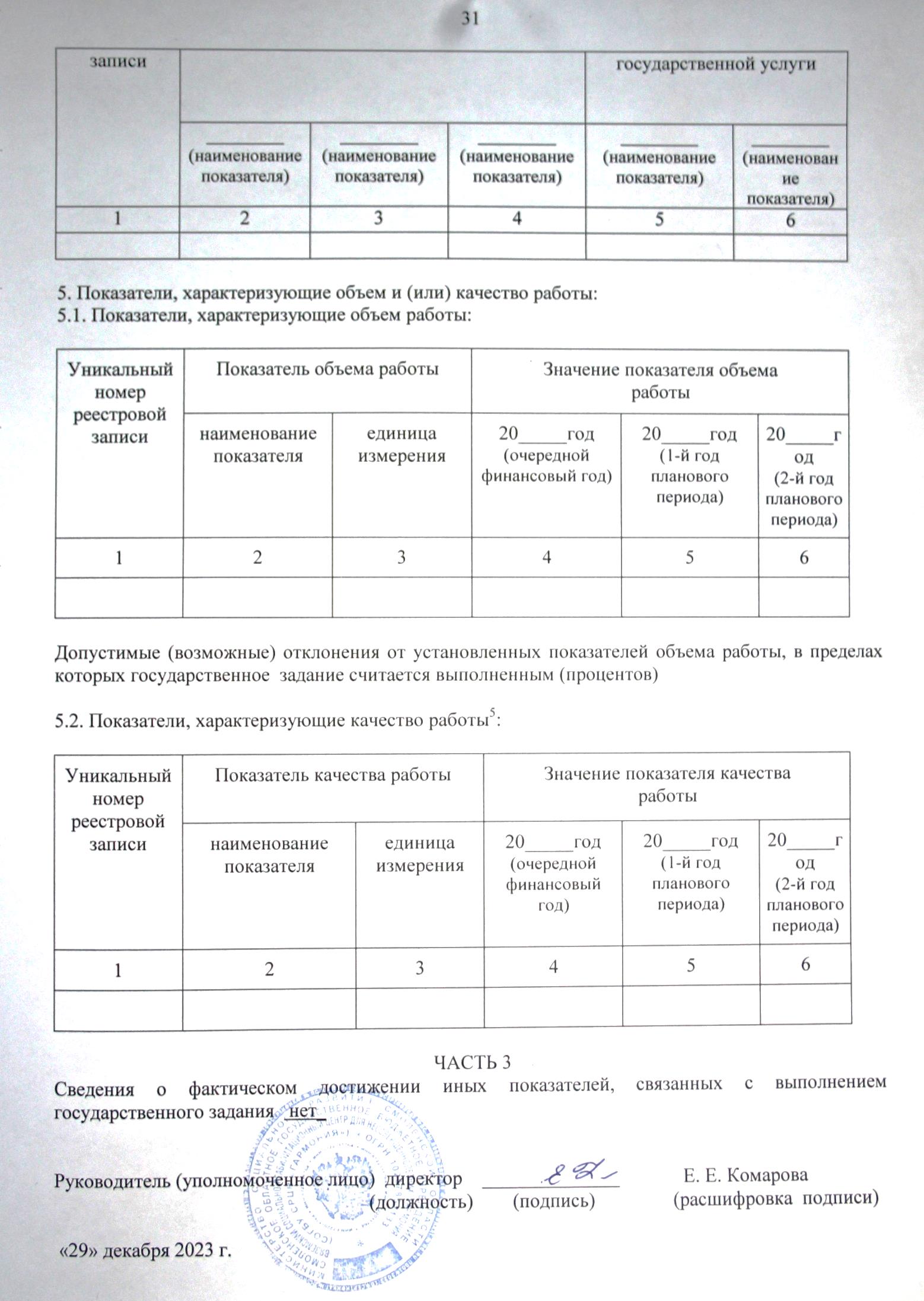 Показатель, характеризующий содержание государственной услуги Показатель, характеризующий содержание государственной услуги Показатель, характеризующий содержание государственной услуги Показатель, характеризующий условия (формы) оказания государственной услуги Показатель, характеризующий условия (формы) оказания государственной услуги Уникальный номер реестровой записи________
(наименование показателя)________
(наименование показателя)________
(наименование показателя)________
(наименование показателя)________
(наименование показателя)123456Уникальный номер реестровой записиПоказатель объема работы Показатель объема работы Значение показателя объема работыЗначение показателя объема работыЗначение показателя объема работыУникальный номер реестровой записинаименование показателяединица измерения20_____год(очередной финансовый год) 20_____год(1-й год планового периода)20_____год(2-й год планового периода)123456Уникальный номер реестровой записиПоказатель качества работыПоказатель качества работыЗначение показателя качестваработыЗначение показателя качестваработыЗначение показателя качестваработыУникальный номер реестровой записинаименование показателяединица измерения20_____год(очередной финансовый год) 20_____год(1-й год планового периода)20_____год(2-й год планового периода)123456